Monday, June 5, 20178:30am-7:00pm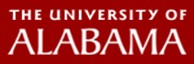 Tuesday, June 6, 2017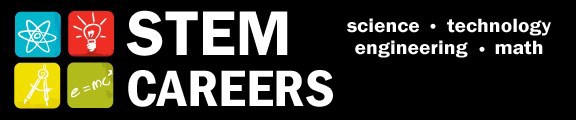 9:00am-8:30pm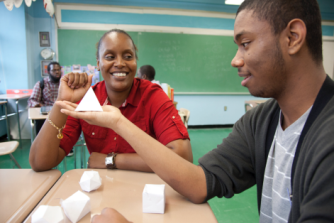 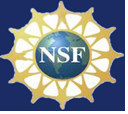 Wednesday, June 7, 20179:00am-5:15pm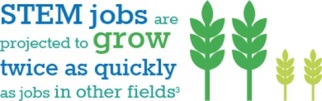 Thursday, June 8, 20178:00am-4:30pm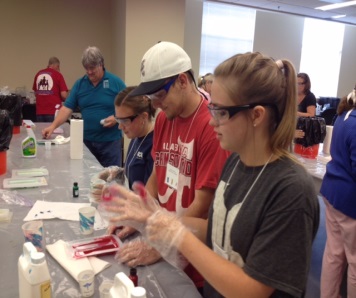 Friday, June 9, 20179:00am-4:30pm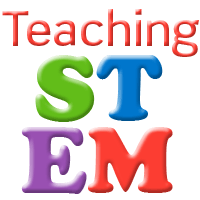 8:30am-9:30amCheck InMay check into Dorm Sunday at 12:00-2:00pmCheck into Dorm Monday 8:30-9:30 amKrystal FlantroyBryce Lawn Dorm10:00am-11:00amOrientation Noyce Internship ProgramIntroductions, Overview of program and weekly details of the internship activities*Noyce Interns, Noyce Program Personnel, Teacher Mentors3408 SEC11:00am-11:30amBama CashKrystal FlantroyHUB Office11:30am-1:00pmLunchOwn your Own1:00pm1:30pm-2:15pmTravel to Computer Lab Pre-TestingMarsha Simon and Krystal Flantroy107 Graves Hall2:15pm-4:00pmTour of Engineering QuadMeet at Bevill Hall LobbyTeacher MentorsEngineering Quad4:00pm-4:30pmWalk to Manderson Landing5:00pm-7:30pmManderson Landing Evening Meeting*Noyce Interns, Noyce Program Personnel, Teacher MentorsWarrior River Manderson Landing Pavilion9:00am-10:30amSTEM Careers & Noyce Scholarship*Noyce Interns, Noyce Program Personnel, Teacher Mentors3408 SEC10:30am-11:30amWhat is STEM?Mike Odell University of Texas at Tyler11:30am-1:00pmLunchOn your own1:00pm-3:00pmIntro to AL Course of Study & Making Research Presentations*Noyce Interns, Noyce Program Personnel, Teacher Mentors3408 SEC3:00pm-4:30pmMolecular Gastronomy Chemistry LectureMarco Bonizzoni3408 SEC6:30pmWalk to Gallalee HallGallalee Hall7:00pm- 8:30pmAstronomy NightGallalee Hall ObservatoryDr. Bill Keel – with J. W. HarrellDepartment of Physics and AstronomyGallalee Hall9:00am-12:00pmTI-Nspire TrainingJeremy Zelkowski3408 SEC12:00pm-1:00pmLunchOn your own1:00pm-4:30pmTI-Nspire TrainingJeremy Zelkowski3408 SEC4:30pm-5:15pmOrientation Meeting*Noyce Interns, Noyce Program Personnel, Teacher MentorsShelby Courtyard6:30pmWalk to Gallalee HallGallalee Hall7:00pm-9:00pmAstronomy NightGallalee Hall Observatory(Alternate Date)Dr. Bill Keel – with J. W. HarrellDepartment of Physics and AstronomyGallalee Hall8:00amTravel to TCTAKrystal FlantroyHub Parking Lot8:30am-11:30amTuscaloosa Career & Technology AcademyEngineering Lab TourKrystal FlantroyTCTA11:30am-1:00pmLunchOn your own1:00pm-2:00pmCareer OrientationJennie KingFerguson Center2:00pm-4:30pmIntroduction to CodingJeff Gray3408 SEC9:00am-11:30pm_________________11:30pm-4:00pm_________________________________4:00pm – 4:30pmVideo Analysis experimental physics data collection techniqueJW Harrell____________________________________HS Exploration Day Preparation Activities –Review Alabama Course of Study and Next Generation Science Standards for High School Exploration Day objectives in chemistry, physics, and mathematics for activities 6/12-16**Library and Internet literature search and review is background for Activities 06/12-06/16 & 06/20-21. Start with the following; Alabama Course of Study (ACOS) Next Generation Science Standards (NGSS)Back issues of Science Teacher & Science ScopeSearch the Internet for Key Words related to objectives developed aboveInclude the three dimensions of ACOS and NGSS in objectives for each lessonDisciplinary Core IdeasScientific and Engineering PracticesCrosscutting Concepts_________________________________________Reflection Paper on “What was learned” during the week 13408 SEC